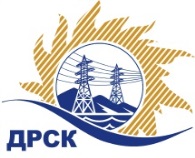 Акционерное Общество«Дальневосточная распределительная сетевая  компания»Протокол № 320/УКС-ВПзаседания закупочной комиссии по выбору победителя по открытому запросу предложений  на право заключения Договора на выполнение работ «Разработка проектной и рабочей документации  по объекту «ПС 110/6 кВ Садовая с заходами (строительство)», филиал ПЭС»№ ЕИС – 31704816058Способ и предмет закупки: открытый запрос предложений  на право заключения Договора на выполнение работ «Разработка проектной и рабочей документации  по объекту «ПС 110/6 кВ Садовая с заходами (строительство)», филиал ПЭС», закупка 1099 р. 2.1.1 ГКПЗ 2017ПРИСУТСТВОВАЛИ: члены постоянно действующей Закупочной комиссии АО «ДРСК»  2-го уровня.ВОПРОСЫ, ВЫНОСИМЫЕ НА РАССМОТРЕНИЕ ЗАКУПОЧНОЙ КОМИССИИ: Об утверждении результатов процедуры переторжки.Об отклонении заявки ООО "НСК-ПРОЕКТ"Об итоговой ранжировке заявок.О выборе победителя запроса предложений.РЕШИЛИ:По вопросу № 1Признать процедуру переторжки состоявшейся.Утвердить окончательные цены заявок участниковПо вопросу № 2Отклонить заявку Участника ООО "НСК-ПРОЕКТ" как несоответствующую требованиям п. 2.10.11 Документации о закупке.По вопросу № 3Утвердить итоговую ранжировку заявокПо вопросу № 41. Признать Победителем запроса предложений «Разработка проектной и рабочей документации  по объекту «ПС 110/6 кВ Садовая с заходами (строительство)», филиал ПЭС» участника, занявшего первое место по степени предпочтительности для заказчика ООО "Компания Новая Энергия" (630099, Россия, Новосибирская обл., г. Новосибирск, ул. Чаплыгина, д. 93) на условиях: стоимость заявки 5 419 491,53 руб. без учета НДС (6 395 000,00 руб. с учетом НДС). Срок выполнения работ: с момента заключения договора до 30 сентября 2017 г. Условия оплаты:  Оплата производится за каждый выполненный этап с оформлением акта сдачи-приемки выполненных работ по этапу и счета, с последующим оформлением счета-фактуры. в течение 30 (тридцать) календарных дней с момента подписания актов сдачи-приемки выполненных работ обеими сторонами - на основании счета, выставленного подрядчиком. Окончательный расчет производится после устранения Подрядчиком замечаний Заказчика и получения положительного заключения по выполненной документации на основании акта выполненных работ по последнему этапу и счета. Гарантийные обязательства: в полном соответствии с проектом  договора.Исп. Коротаева Т.В.Тел. (4162) 397-205город  Благовещенск«30» марта  2017 года№п/пНаименование Участника закупки и место нахожденияОкончательная цена заявки, руб. без НДС1ООО "НСК-ПРОЕКТ" (630087, Новосибирская обл., г. Новосибирск, ул. Немировича-Данченко, д. 165, оф. 501)8 050 847,462ООО "Компания Новая Энергия" (630099, Россия, Новосибирская обл., г. Новосибирск, ул. Чаплыгина, д. 93)5 419 491,533АО "Гидроэлектромонтаж" (Россия, 675000, Амурская область, г. Благовещенск, ул. Пионерская, 204)7 798 996,924ООО "Северный Стандарт" (Россия, 119180, г. Москва, 1-й Хвостов переулок, д. 11А)9 830 508,565ООО "Енисей Инжиниринг" (660077, г. Красноярск, ул. Молокова д. 8 оф. 121)5 847 457,636ООО "Союзэнергопроект" (117437, г. Москва, ул. Арцимовича Академика, д. 12, корп. 2)7 880 000,00Основания для отклоненияУчастник не раскрыл информацию в отношении всей цепочки собственников, включая бенефициаров (в том числе, конечных) и не предоставил соответствующие документы, согласно п. 2.10.10 Документации о закупке.Место в итоговой ранжировкеНаименование и адрес участникаОкончательная цена заявки, руб. без НДСИтоговая оценка предпочтительности1 местоООО "Компания Новая Энергия" (630099, Россия, Новосибирская обл., г. Новосибирск, ул. Чаплыгина, д. 93)5 419 491,532,982 местоООО "Енисей Инжиниринг" (660077, г. Красноярск, ул. Молокова д. 8 оф. 121)5 847 457,632,833 местоАО "Гидроэлектромонтаж" (Россия, 675000, Амурская область, г. Благовещенск, ул. Пионерская, 204)7 798 996,922,104 местоООО "Союзэнергопроект" (117437, г. Москва, ул. Арцимовича Академика, д. 12, корп. 2)7 880 000,002,075 местоООО "Северный Стандарт" (Россия, 119180, г. Москва, 1-й Хвостов переулок, д. 11А)9 830 508,561,26Ответственный секретарь Закупочной комиссии 2 уровня АО «ДРСК»___________________М.Г. Елисеева